Утвержден  приказом               ГКОУ «Павловский      санаторный детский дом»              от 12.05.2018г. № 29АНТИКОРУППЦИОННАЯ ПОЛИТИКА Государственного казенного образовательного учреждения для детей-сирот и детей, оставшихся без попечения родителей,"Павловский санаторный детский дом"(ГКОУ «Павловский санаторный детский дом»)СОГЛАСОВАНО:Председатель профсоюзного комитета ГКОУ «Павловский санаторный детский дом» _____________________И.М.Тупицинаот 12.05.2018г. № 29г.ПавловоСТРУКТУРА АНТИКОРРУПЦИОННОЙ ПОЛИТИКИ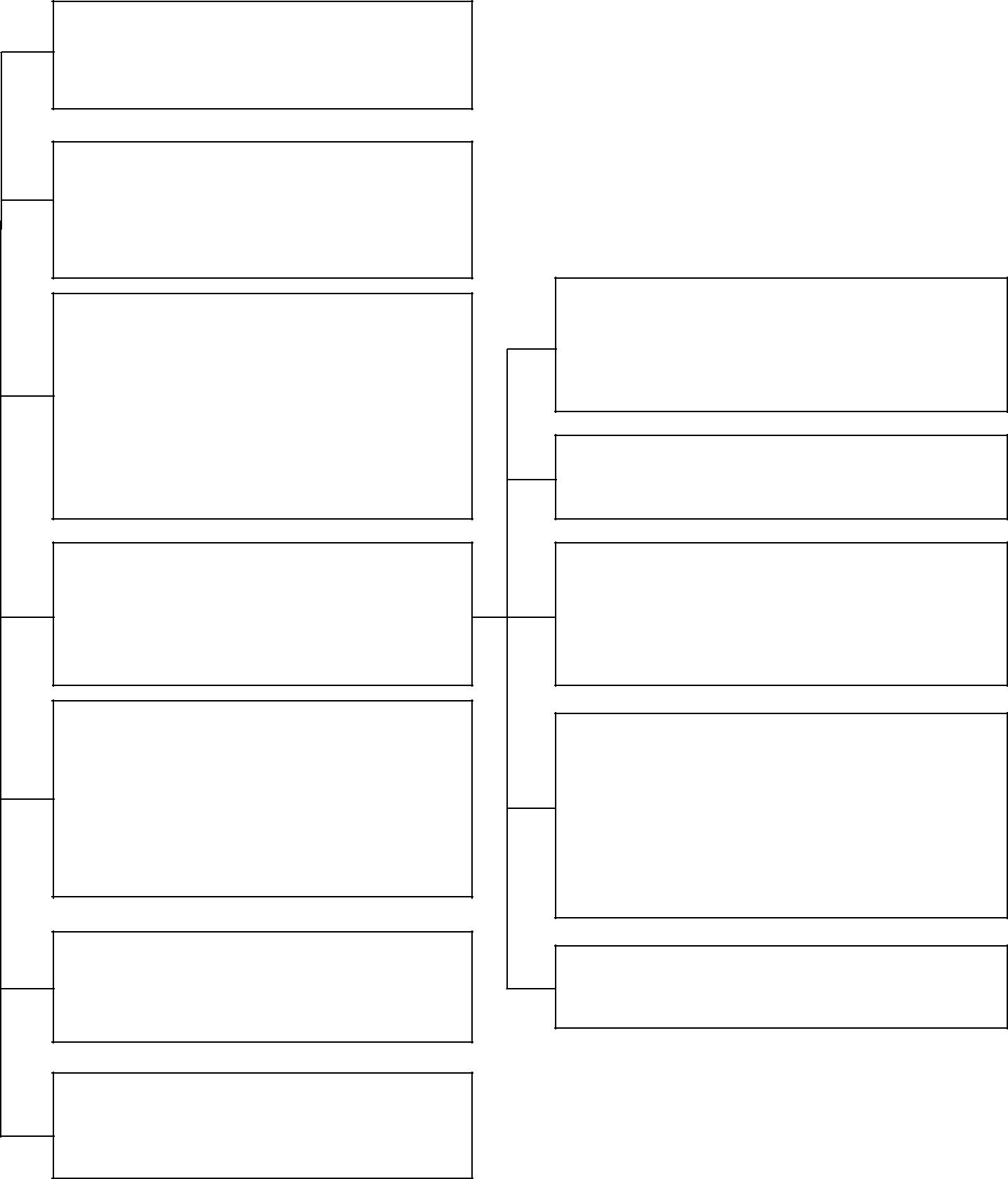 Антикоррупционная  политикаГКОУ «Павловский санаторныйдетский дом»Положение о комиссии попротиводействию коррупции Антикоррупционная  политика ГКОУ «Павловский санаторный детский дом»(Приложение 1)Порядок уведомления о фактах обращения в целях склонения работников ГКОУ «Павловский санаторныйдетский дом»к совершению коррупционных правонарушений (Приложение 2)Положение о конфликте интересовГКОУ «Павловский санаторныйдетский дом» (Приложение 3)Порядок защиты работников, сообщивших о коррупционных правонарушениях в деятельности работников ГКОУ «Павловский санаторный детский дом» (Приложение 4)Регламент обмена подарками и знаками делового гостеприимства (Приложение 4)Антикоррупционная оговорка (примерный вариант) (Приложение 5)      Перечень должностей ГКОУ «Павловский санаторныйдетский дом» с высоким риском коррупционных проявлений (Приложение 1 к положению)         Декларация конфликта интересов(Приложение 2 к Положению)             Уведомление о возникшем конфликте          интересов или о возможности еговозникновения         (Приложение 3 к Положению)Журнал регистрации                     уведомлений о возникшем  конфликте  интересов иливозможности его возникновению,           представленных работниками ГКОУ «Павловский санаторныйдетский дом»       (Приложение 4 к Положению)Типовые ситуации конфликтаинтересов (Приложение 5)Понятие, цели и задачи Антикоррупционной политики1.1 	Антикоррупционная политика Государственного казенного образовательного учреждения для детей-сирот и детей, оставшихся без попечения родителей,"Павловский санаторный детский дом"(ГКОУ «Павловский санаторный детский дом»)  представляет собой комплекс взаимосвязанных принципов, процедур и конкретных мероприятий, направленных на предупреждение коррупции вдеятельности ГКОУ «Павловский санаторный детский дом» (далее - учреждение).1.2.	Целью Антикоррупционной политики является формирование единого подхода к организации работы по предупреждению коррупции.1.3.	Задачами Антикоррупционной политики являются:информирование работников учреждения о нормативно-правовом обеспечении работы по предупреждению коррупции и ответственности за совершение коррупционных правонарушений;определение основных принципов работы по предупреждению коррупции в учреждении;методическое обеспечение разработки и реализации мер, направленных на профилактику и противодействие коррупции в учреждении;определение должностных лиц учреждения, ответственных за реализацию Антикоррупционной политики;закрепление ответственности работников за несоблюдение требований Антикоррупции политики.принципов,	процедур	и	конкретных	мероприятий,	направленных	напредупреждение коррупции в деятельности учреждения;аффилированные лица – заинтересованные физические и юридическиелица, способные оказывать влияние на деятельность учреждения;взятка – получение должностным лицом, лично или через посредникаденег, ценных бумаг, иного имущества либо в виде незаконных оказанияему	услуг	имущественного	характера,	предоставления	иных	прав	засовершение	действий	(бездействие)	в	пользу	взяткодателя	илипредоставляемых  им  лиц,  если  такие действия  (бездействие)  входят  вслужебные	полномочия	должностного	лица	либо	если	оно	в	силудолжностного	положения	может	способствовать	таким	действиям(бездействию), а равно за общее покровительство или попустительство послужбе.Закон	о	противодействии	коррупции	–	Федеральный	закон	от25.12.2008 № 273-ФЗ «О противодействии коррупции»;Законодательство о противодействии коррупции – Федеральный законот	25.12.2008	№	273-ФЗ	«О	противодействии	коррупции»,	другиефедеральные	законы,	нормативные	правовые	акты	ПрезидентаРоссийской	Федерации,	нормативные	правовые	акты	ПравительстваРоссийской Федерации, нормативные правовые акты иных федеральныхорганов  государственной  власти,  нормативные правовые акты  органовгосударственной власти Нижегородской области;комиссия – комиссия по противодействию коррупции;коммерческий  подкуп  –  незаконные  передача  лицу,  выполняющемууправленческие функции в коммерческой или иной организации, денег,ценных  бумаг,  иного  имущества,  оказание  ему  услуг  имущественногохарактера,	предоставление  иных  имущественных  прав	за  совершениедействий (бездействие) в интересах дающего в связи с занимаемым этимлицом служебным положением;конфликт интересов – ситуация, при которой личная заинтересованность (прямая или косвенная) работника (представителя учреждения) влияет или может повлиять на надлежащее исполнение им трудовых (должностных) обязанностей и при которой возникает или может возникнуть противоречие между личной заинтересованностьюработника (представителя учреждения) и правами и законными интересами учреждения, способное привести к причинению вреда правамзаконным интересам, имуществу и (или) деловой репутации учреждения, работником (представителем) которой он является;контрагент	–	любое	российское	или	иностранное	юридическое	илифизическое	лицо,	с	которым	учреждения	вступает	в	договорныеотношения, за исключением трудовых отношений;коррупция – злоупотребление служебным положением, дача взятки, получение взятки, злоупотребление полномочиями, коммерческий подкуп либо иное незаконное использование физическим лицом своего должностного положения вопреки законным интересам общества и государства в целях получения выгоды в виде денег, ценностей, иного имущества или услуг имущественного характера, иных имущественных прав для себя или для третьих лиц либо незаконное представление такой выгоды указанному лицу другими физическими лицами. Коррупцией также является совершение перечисленных деяний от имени или в интересах юридического лица;личная заинтересованность работника (представителя учреждения) –заинтересованность работника (представителя учреждения), связанная с возможностью получения работником (представителем учреждения) при исполнении трудовых (должностных) обязанностей доходов в виде денег, ценностей, иного имущества или услуг имущественного характера, иных имущественных прав для себя или для третьих лиц; учреждение – ГКОУ «Павловский санаторный детский дом»;официальный	сайт	-	сайт	учреждения	в	информационно-телекоммуникационной  сети	«Интернет»,  содержащий  информацию	одеятельности	учреждения,	электронный	адрес	которого	включаетдоменное имя, права на которое принадлежат организации;план	противодействия	коррупции	–	ежегодно	утвержденныйдиректором	учреждения	документ,	устанавливающий	переченьнамечаемых к выполнению мероприятий, их последовательность, срокиреализации,	ответственных	исполнителей	и	ожидаемые	результаты,разработанной на основе типового плана противодействия коррупции;предупреждение коррупции – деятельность учреждения, направленнаяна	введение	элементов	корпоративной	культуры,	организационнойструктуры,	правил	и	процедур,	регламентированных	локальныминормативными	актами	учреждения,	обеспечивающих	недопущениекоррупционных правонарушений, в том числе выявление и последующееустранение причин коррупции;противодействие коррупции- деятельность федеральных органов государственной власти, органов государственной власти субъектов Российской Федерации, органов местного самоуправления, институтов гражданского общества, организаций и физических лиц в пределах их полномочий:по предупреждению коррупции, в том числе по выявлению и последующему устранению причин коррупции (профилактика коррупции);по   выявлению,   предупреждению,   пресечению,   раскрытию   и      расследованию коррупционных правонарушений (борьба с коррупцией);по  минимизации  и  (или)  ликвидации  последствий  коррупционных     правонарушений.работник	–	физическое	лицо,	вступившее	в	трудовые	отношения	сучреждением;2.2.	директор учреждения – физическое лицо, которое в соответствии с Трудовым кодексом Российской Федерации, другими федеральными законами и иными нормативными правовыми актами Российской Федерации, законами и иными нормативными правовыми актами Нижегородской области, нормативными правовыми актами органов местного самоуправления, учредительными документами учреждения и локальными нормативными актами осуществляет руководство учреждением, в том числе выполняет функции единоличного исполнительного органа.Нормативное правовое обеспечение3.1.	Правовые основы Антикоррупционной ГКОУ «Павловский санаторный детский дом»:международно-правовые акты;российское законодательство.3.2.	К основополагающим международно-правовым документам относятся:Конвенция ООН против коррупции (принята Генеральной Ассамблеей ОНН 31 октября 2003 г.);Конвенция об уголовной ответственности за коррупцию (Страсбург, 27января 1999 г.) ETS173.3.3.	К актам Российского законодательства в сфере Антикоррупционной политики относятся следующие федеральные правовые акты:Федеральный закон Российской Федерации от 25 декабря 2008 г. № 273-ФЗ «О противодействии коррупции»;Национальный план противодействия коррупции и утверждѐн Указом Президента Российской Федерации от 01 апреля 2016 г. № 147 «О национальной стратегии противодействия коррупции на 2016-2017 г.г.»; Кодекс	об	административных	правонарушениях	Российской            Федерации;Трудовой Кодекс  Российской Федерации;Уголовный кодекс Российской Федерации.Основные принципы работы по предупреждению в коррупции вучреждении4.1.	Антикоррупционная политика учреждения основывается на следующих основных принципах:4.2.	Принцип  соответствия  Антикоррупционной  политики  учреждениядействующему законодательству и общепринятым нормам права.Соответствие реализуемых антикоррупционных мероприятий Конституции Российской Федерации, заключенным РоссийскойФедерацией международным договорам, законодательству о противодействии коррупции и иным нормативным правовым актам, принимаемым к учреждению.4.3.	Принцип личного примера руководства.Ключевая роль руководства учреждения в формировании культуры нетерпимости к коррупции и в создании внутриорганизационной системы предупреждения коррупции.4.4.	Принцип вовлеченности работников.Информированность работников учреждения о положениях законодательства о противодействии коррупции и их активное участие в формировании и реализации антикоррупционных стандартов и процедур.4.5.	Принцип	соразмерности	антикоррупционных	процедур	рискукоррупции.Разработка и выполнение комплекса мероприятий, позволяющих снизить вероятность вовлечения учреждения, директора и работников в коррупционную деятельность, осуществляется с учѐтом существующих в деятельности учреждения коррупционных рисков.4.6.	Принцип эффективности антикоррупционных процедур.Осуществление в учреждении антикоррупционных мероприятий, которые имеют низкую стоимость, обеспечивают простоту реализации и приносят значимый результат.4.7.	Принцип ответственности и неотвратимости наказания.Неотвратимость наказания для директора учреждения и работников вне зависимости от занимаемой должности, стажа работы и иных условий в случае совершения ими коррупционных правонарушений в связи с исполнением трудовых обязанностей, а также персональнаяответственность директора учреждения за реализацию Антикоррупционной политики.4.8.	Принцип открытости хозяйственной и иной деятельности. Информирование контрагентов, партнеров и общественности о принятых в учреждении антикоррупционных стандартах и процедурах.4.9.	Принцип постоянного контроля и регулярного мониторинга.Регулярное осуществление мониторинга эффективности внедренных антикоррупционных стандартов и процедур, а также контроля за их исполнением.Область применения Антикоррупционной политики и круг лиц,попадающих под еѐ действие5.1.	Кругом лиц, попадающих под действие Антикоррупционной политики, являются директор учреждения и работники вне зависимости от занимаемой должности и выполняемых функций, а также лица, привлекаемые к выполнению отдельных работ, оказанию услуг от имени ГКОУ «Павловский санаторный детский дом» на основании гражданско-хозяйственных договоров.Должностные лица учреждения, ответственные за реализациюАнтикоррупционной политики, и формируемые коллегиальные органы учреждения6.1.	Директор учреждения является ответственным за организацию всех мероприятий, направленных на предупреждение коррупции в учреждении.6.2.	Директор учреждения, исходя из установленных задач, специфики деятельности, штатной численности, организационной структуры учреждения назначает должностное лицо или несколько должностных лиц, ответственных за реализацию Антикоррупционной политики в пределах их полномочий.6.3.	Основные обязанности лица (лиц), ответственных за реализацию Антикоррупционной политики:подготовка рекомендаций для принятия решений по вопросам предупреждения коррупции в учреждении;подготовка предложений, направленных на устранение причин и усилий, порождающих риск возникновения коррупции в учреждении;разработка и представление на утверждение директору учреждения проектов локальных нормативных актов, направленных на реализацию мер по предупреждению коррупции;проведение  контрольных  мероприятий,  направленных  на  выявлениекоррупционных правонарушений, совершенных работниками учреждения;организация проведения оценки коррупционных рисков;приѐм и рассмотрение сообщений о случаях склонения работников к совершению коррупционных правонарушений в интересах или от имени иной организации, а также в случаях совершения коррупционных правонарушений работниками или иными лицами;организация работы по заполнению и рассмотрению деклараций о конфликте интересов;оказание содействия уполномоченным представителям контрольно-надзорных и правоохранительных органов при проведении ими инспекционных проверок деятельности учреждения по вопросам предупреждения коррупции;оказание содействия уполномоченным представителям правоохранительных органов при проведении мероприятий по пресечению или расследованию коррупционных правонарушений и преступлений, включая оперативно-розыскные мероприятия;организация	мероприятий	по	вопросам	профилактики	и      противодействия коррупции;организация мероприятий по антикоррупционному просвещению работников;индивидуальное консультирование работников;участие в организации антикоррупционной пропаганды;проведение оценки результатов работы по предупреждению коррупции в учреждении и подготовка отчетных материалов соответствующей      комиссией.6.4.	В круг должностных лиц, ответственных за реализацию Антикоррупционной политики включены работники, занимающие следующие должности:заместитель директора по учебно-воспитательной работе;секретарь-делопроизводитель.6.5.	Задачи, функции и полномочия должностных лиц учреждения, ответственных за реализацию Антикоррупционной политики включают в частности:разработку локальных нормативных актов учреждения, направленныхна реализацию мер по предупреждению коррупции (Антикоррупционной политики, Кодекса этики и поведения работников учреждения);проведение контрольных мероприятий, направленных на выявление коррупционных правонарушений работниками учреждения;организацию проведения оценки коррупционных рисков;приѐм и рассмотрение сообщений о случаях склонения работников к совершению коррупционных правонарушений в интересах или от имени иной организации, а также о случаях совершению коррупционных правонарушений работниками, контрагентами учреждения или иными лицами;организацию заполнения и рассмотрения деклараций о конфликте интересов;организацию обучающих мероприятий по вопросам профилактики и противодействия коррупции и индивидуального консультирования работников учреждения;оказание содействия уполномоченным представителям контрольно – надзорных и правоохранительных органов при проведении ими инспекционных проверок деятельности учреждения по вопросам предупреждения и противодействия коррупции;оказание содействия уполномоченным представителям правоохранительных органов при проведении мероприятий по пресечению или расследованию коррупционных преступлений, включая оперативно-розыскные мероприятия;проведение оценки результатов антикоррупционной работы и подготовку соответствующих отчѐтных материалов.6.6.   В целях выявления причин и условий, способствующих возникновению и распространению  коррупции;  выработки  и  реализации  системы  мер,направленных на предупреждение и ликвидацию условий, порождающих, провоцирующих и поддерживающих коррупцию во всех еѐ проявлениях; повышения эффективности функционирования учреждения за счѐт снижения рисков проявления коррупции; в учреждении образуется коллегиальный орган – комиссия по противодействию коррупции.6.7.	Цели, порядок образования, работы и полномочия комиссии по противодействию коррупции определены Положением о комиссии по противодействию коррупции (Приложение 1 к Антикоррупционной политике).Закрепление обязанностей работников и учреждения, связанных спредупреждением и противодействием коррупции7.1.	Директор учреждения и работники вне зависимости от должности и стажа работы в учреждении в связи с исполнением своих трудовых (должностных) обязанностей, возложенных на них трудовым договором, обязаны:руководствоваться положениями настоящей Антикоррупционной политики и неукоснительно соблюдать еѐ принципы и требования;воздержаться от совершения и (или участия в совершении коррупционных правонарушений в интересах или от имени учреждения);воздержаться от поведения, которое может быть истолковано окружающими как готовность совершить, или участвовать в совершении коррупционного правонарушения в интересах или от имени учреждения;незамедлительно информировать непосредственного руководителя, лицо, ответственное за реализацию Антикорупционной политики, и (или) директора учреждения о случаях склонения работника к совершению коррупционных правонарушений;незамедлительно информировать непосредственного руководителя, лицо, ответственное за реализацию Антикоррупционной политики, и(или)	директора	учреждения	о	ставшей	известной	работникуинформации о случаях совершения коррупционных правонарушений другими работниками;сообщить непосредственному руководителю или лицу, ответственному за реализацию Антикоррупционной политики, о возможностивозникновения либо возникшем конфликте интересов, одной из сторон которого является работник.7.2.	Порядок уведомления работодателя о фактах обращения в целях склонения работников ГКОУ «Павловский санаторный детский дом», к совершению коррупционных правонарушений определен в Приложении 2 к Антикоррупционной политики.Мероприятия по предупреждению коррупции8.1.	Работа по предупреждению коррупции в учреждении ведется в соответствии с ежегодно утверждаемым в установленном порядке планом противодействия коррупции.Внедрение стандартов поведения работников учреждения9.1.	В целях внедрения антикоррупционных стандартов поведения работников, в учреждении устанавливаются общие правила и принципы поведения работников, затрагивающие этику деловых отношений и направленные на формирование этичного, добросовестного поведения работников и учреждения в целом.9.2.	Общие правила, и принципы поведения закреплены в Кодексе этики и поведения работников ГКОУ «Павловский санаторный детский дом»утвержденный приказом директора учреждения от _____________ г. № ____.Выявление и урегулирование конфликта интересов10.1. В основу работы по урегулированию конфликта интересов в учреждении положены следующие принципы:обязательность раскрытия сведений о реальном или потенциальном конфликте интересов;индивидуальное рассмотрение и оценка репутационных рисков для учреждения при выявлении каждого конфликта интересов и его урегулирование;конфиденциальность процесса раскрытия сведений о конфликте интересов и процесса его урегулирования;соблюдение баланса интересов учреждения и работника при урегулировании конфликта интересов;защита работника от преследования в связи с сообщением о конфликте интересов, который был своевременно раскрыт работником и           урегулирован (предотвращен) учреждением.10.2. Работник должен принимать меры по недопущению любой возможности возникновения конфликта интересов.10.3. Поступившая в рамках уведомления и возникшем конфликте интересов или о возможности его возникновения информация проверяется уполномоченным на это должностным лицом с целью оценки серьезности возникающих для учреждения рисков и выбора наиболее подходящей формы урегулирования конфликтов интересов.10.4. Обязанности работников по недопущению возможности возникновении конфликта интересов, порядка предотвращения и (или) урегулирования конфликта интересов в учреждении установлены Положением о конфликте интересов (Приложение 2 к Антикоррупционной политике).10.5. Для раскрытия сведений о конфликте интересов осуществляется периодическое заполнение работниками декларации о конфликтеинтересов. Круг лиц, на которых распространяется требование заполнения декларации о конфликте интересов, и периодичность заполнения декларации о конфликте интересов определяется директором учреждения с учетом мнения комиссии по противодействию коррупции.10.6. Учреждение берѐт на себя обязательство конфиденциального рассмотрения информации, поступившей в рамках уведомления о возникшем конфликте интересов или о возможности его возникновения. Порядок защиты работников сообщивших о коррупционных правонарушениях в деятельности работников учреждения определен в Приложении 3 к Антикррупционной политике.Правила обмена деловыми подарками и знаками деловогогостеприимства11.1. ГКОУ «Павловский санаторный детский дом» намерено поддерживать корпоративную культуру, в которой деловые подарки, корпоративное гостеприимство, представительские мероприятия рассматриваются только как инструмент для установления и поддержания деловых отношений и как проявление общепринятой вежливости в ходе хозяйственной и иной деятельности учреждения.11.2. В целях исключения нарушения норм законодательства о противодействии коррупции; оказания влияния третьих лиц на деятельность директора учреждения и работников при исполнении ими трудовых обязанностей; минимизации имиджевых потерь учреждения; обеспечения единообразного понимания роли и места деловых подарков, корпоративного гостеприимства, представительских мероприятий в деловой практике учреждения; определения единых для всех работников учреждения требований к дарению и принятию деловых подарков, к учреждению и участию в представительских мероприятиях; минимизации рисков, связанных с возможным злоупотреблением в области подарков, представительских мероприятий в учреждении действует Регламент обмена деловыми подарками и знаками делового гостеприимства (Приложение 4 к Антикоррупционной политике).Меры по предупреждению коррупции при взаимодействии сконтрагентами12.1.  Работа	по	предупреждению	коррупции	при	взаимодействии	сконтрагентами, проводится по следующим направлениям:установление  и  сохранение  деловых  (хозяйственных)   отношений  стеми	контрагентами,	которые	ведут	деловые	(хозяйственные)отношения на добросовестной и честной основе, заботятся о собственной репутации, демонстрируют поддержку высоким этическим стандартам при ведении хозяйственной деятельности, реализуют собственные меры по противодействию коррупции, участвуют в коллективных антикоррупционных инициативах;внедрение специальных процедур проверки контрагентов в целях снижения риска вовлечения учреждения в коррупционную деятельность и иные недобросовестные практики в ходе отношений с контрагентами (сбор и анализ находящихся в открытом доступе сведений о потенциальных контрагентах: их репутации в деловых кругах, длительности деятельности на рынке, участие в коррупционных скандалах);распространение среди контрагентов программ, политик, стандартов поведения, процедур и правил, направленных на профилактику и противодействие коррупции, которые принимаются в учреждении;включение в договоры, заключаемые с контрагентами, положений о соблюдении антикоррупционных стандартов, антикоррупционной оговорки (Приложение 6 к Антикоррупционной политике);размещение на официальном сайте учреждения информации о мерах по предупреждению коррупции, предпринимаемых в учреждении.Оценка коррупционных рисков учреждения13.1.  Целью оценки коррупционных рисков учреждения являются:обеспечение соответствия реализуемых мер предупреждения коррупции специфике деятельности учреждения;рациональноеиспользование ресурсов, направленных на проведение работы по предупреждению коррупции;определение конкретных процессов и хозяйственных операций в деятельности учреждения, при реализации которых наиболее высока вероятность совершения работниками коррупционных правонарушений и вероятность совершения работниками коррупционных правонарушений и преступлений, как в целях получения личной выгоды, так и в целях получения выгоды учреждением.13.2. Оценка коррупционных рисков учреждения осуществляется ежегодно в соответствии с Методическими рекомендациями по проведению оценки коррупционных рисков, возникающих при реализации функций, разработанных Министерством  образования и Министерством труда и социального развития Российской Федерации с учетом специфики деятельности учреждения.Антикоррупционное просвещение работников14.1. В целях формирования антикоррупционного мировоззрения, нетерпимости к коррупционному поведению, повышения уровня правосознания и правовой культуры работников в учреждении на плановой основе посредством антикоррупционного образования,антикоррупционной пропаганды и антикоррупционного консультирования осуществляется антикоррупционное просвещение.14.2.  Антикоррупционное  образование  работников  осуществляется  за  счѐт           учреждения   в   форме   подготовки   (переподготовки)   и   повышения          квалификации работников, ответственных за реализацию             Антикоррупционной политики.14.3.  Антикоррупционная пропаганда осуществляется через средства массовой      информации,   наружную   рекламу   и   иными   средствами   в   целяхформирования у работников нетерпимости к коррупционному поведению, воспитания у них чувства гражданской ответственности.14.4. Антикоррупционное консультирование осуществляется в индивидуальном порядке лицами, ответственными за реализацию Антикоррупционной политики в учреждении. Консультирование по частным вопросам противодействия коррупции и урегулирования конфликта интересов проводится в конфиденциальном порядке.Внутренний контроль и аудит15.1. Осуществление в соответствии с Федеральным законом от 06.12.2011 № 402-ФЗ «О бухгалтерском учѐте» внутреннего контроля хозяйственных операций способствует профилактике и выявлению коррупционных правонарушений в деятельности учреждения.15.2. Задачами внутреннего контроля и аудита в целях реализации мер предупреждения коррупции являются обеспечение надежности и достоверности финансовой (бухгалтерской) отчѐтности учреждения и обеспечение соответствия деятельности учреждения требованиям нормативных правовых актов и локальных нормативных актов учреждения.15.3. Требования антикоррупционной политики, учитываемые при формировании системы внутреннего контроля и аудита учреждения:проверка соблюдения различных организационных процедур и правил деятельности, которые значимы с точки зрения работы по предупреждению коррупции;контроль документирования операций хозяйственной деятельности учреждения;проверка экономической обоснованности осуществляемых операций всферах коррупционного риска.15.4.    Контроль  документирования  операций  хозяйственной  деятельности прежде всего связан с обязанностью ведения финансовой (бухгалтерской)отчетности учреждения и направлен на предупреждение и выявление соответствующих нарушений: составление неофициальной отчетности, использование поддельных документов, запись несуществующих расходов, отсутствие первичных учетных документов, исправления в документах и отчетности, уничтожение документов и отчетности ранее установленного срока.15.5.    Проверка экономической обоснованности осуществляемых операций в сферах коррупционного риска проводится в отношении обмена деловымиподарками, представительских расходов, благотворительных пожертвований, вознаграждений внешним консультантам с учѐтом обстоятельств – индикаторов неправомерных действий, например:оплата услуг, характер которых не пределѐн либо вызывает сомнения;предоставление дорогостоящих подарков, оплата транспортных, развлекательных услуг, выдача на льготных условиях займов, представление иных ценностей или благ внешним консультантам, государственным и муниципальным служащим, работникам аффилированных лиц и контрагентов;выплата посреднику или внешнему консультанту вознаграждения, размер которого превышает обычную плату для учреждения или плату для данного вида услуг;закупки или продажи по ценам, значительно отличающимися от рыночных;сомнительные платежи наличными деньгами.Сотрудничество с контрольно-надзорными и правоохранительными органами в сфере противодействия коррупции16.1. Сотрудничество с контрольно- надзорными и правоохранительными органами является важным показателем действительной приверженности учреждения, декларируемым антикоррупционным стандартам поведения.16.2.  Учреждение принимает  на себя  публичное обязательство	сообщить вправоохранительные органы обо всех случаях совершения коррупционных правонарушений, о которых учреждению стало известно.16.3. Учреждение принимает на себя обязательство воздержаться от каких-либо санкций в отношении работников, сообщивших в контрольно-надзорные и правоохранительные органы о ставшей им известной в ходе выполнения трудовых (должностных) обязанностей информации о подготовке к совершению, совершении или совершенном коррупционном правонарушении или преступлении.16.4. Сотрудничество с контрольно – надзорными и правоохранительными органами также осуществляется в форме:Оказания содействия уполномоченным представителям контрольно-надзорных и правоохранительных органов при проведении ими контрольно-надзорных мероприятий в отношении учреждения по вопросам предупреждения и противодействия коррупции;Оказания содействия уполномоченным представителям правоохранительных органов при проведении мероприятий по пресечению или расследованию коррупционных преступлений, включая оперативно-розыскные мероприятия.16.5. Директор учреждения и работники оказывают поддержку правоохранительным органам в выявлении и расследовании фактов коррупции, предпринимают необходимые меры по сохранению и передаче в правоохранительные органы документов и информации,содержащей данные о коррупционных правонарушениях и преступлениях.16.6.  Директор	учреждения	и	работники	не	допускают	вмешательства	вдеятельность должностных лиц контрольно-надзорных и правоохранительных органов.Ответственность работников за несоблюдение требованийАнтиккорупционной политики17.1. Директор учреждения и работники должны соблюдать нормы законодательства о противодействии коррупции.17.2. Директор учреждения и работники вне зависимости от занимаемой должности в установленном порядке несут ответственность, в том числе в рамках административного и уголовного законодательства Российской Федерации, за несоблюдение принципов и требований настоящей Антикоррупционной политики.Порядок пересмотра и внесения изменений вАнтикоррупционную политику18.1. Учреждение осуществляет регулярный мониторинг эффективности реализации Антикоррупционной политики.18.2. Должностное лицо, ответственное за реализацию Антикоррупционной политики, ежегодно готовит отчѐт о реализации мер по предупреждению коррупции в учреждении, на основании которого в настоящую Антикоррупционную политику могут быть внесены изменения и дополнения.18.3. Пересмотр Антикоррупционной политики может проводиться в случае внесения изменений в трудовое законодательство, законодательство о противодействии коррупции, изменения организационно-правовой формы или организационно-штатной структуры учреждения._________________________ГКОУ «Павловский санаторный детский дом»П Р И К А Зот 	______							№ 	_______	Об утверждении  Положения  об антикоррупционной политике в ГКОУ «Павловский санаторный детский дом»В соответствии с Федеральным законом от 25 декабря 2008 года                      N 273-ФЗ "О противодействии коррупции" приказываю:1. Утвердить  Положение  об антикоррупционной политике в ГКОУ «Павловский санаторный детский дом»Данное Положение довести до работников в ГКОУ «Павловский санаторный детский дом» в течение10-ти дней с даты подписания приказа.Опубликовать на официальном сайте и на стенде ознакомления с информацией ГКОУ «Павловский санаторный детский дом»Контроль за исполнением настоящего приказа оставляю за собой.Директор                                                                     Т.Н.Аксенова1Структура антикоррупционной политики3-42Понятие, цели и задачи антикоррупционной политики53Термины и определения54Нормативное правовое обеспечение95Основные принципы работы по предупреждению коррупции вучреждении106Область применения антикоррупционной политики и круг лиц,попадающих под еѐ действие117Должностные лица учреждения, ответственные за реализациюантикоррупционной политики, и формируемые коллегиальныеорганы учреждения128Закрепление обязанностей работников и учреждения, связанныхс предупреждением и противодействием коррупции159Мероприятия по предупреждению коррупции1610Внедрение стандартов поведения работников учреждения1611Выявление и урегулирование конфликта интересов1612Правила  обмена деловыми подарками и знаками деловогогостеприимства1813Меры по предупреждению коррупции при взаимодействии сконтрагентами1914Оценка коррпционных рисков учреждения1915Антикоррупционное просвещение работников2016Внутренний контроль и аудит2117Сотрудничество с контрольно – надзорными иправоохранительными органами в сфере противодействиякоррупции2218Ответственность работников за несоблюдения требованийантикоррупционной политики2419Порядок пересмотра и внесения изменений вантикоррупционную политику2420Положение о комиссии по противодействию коррупции ГКОУ «Павловский санаторный детский дом»2521Порядок уведомления о фактах обращения в целях склоненияработников ГКОУ «Павловский санаторный детский дом» к совершению коррупционных правонарушений3022Положение о конфликте интересов ГБУ «ОЦСПСД «Юныйнижегородец»3524Порядок защиты работников, сообщивших о коррупционныхправонарушениях в деятельности работников ГКОУ «Павловский санаторный детский дом»6625Регламент обмена подарками и знаками делового гостеприимствав ГКОУ «Павловский санаторный детский дом»6926Антикоррупционная оговорка742.Термины и определения2.1.   В   целях   настоящейАнтикоррупционной   политики   применяютсяследующие термины и определения:следующие термины и определения:Антиккорупционная  политика  –  утвержденный  в  установленномАнтиккорупционная  политика  –  утвержденный  в  установленномПорядке документ,определяющий комплекс взаимосвязанных